ОСП МБДОУ детского сада № 7 «Жемчужинка» - детский сад «Росинка»Сценарий праздника ко Дню матери «С милой мамочкой  вдвоем» младшей разновозрастной группе «Звездочка»Воспитатель: Свирина Н.Ю.х. Объединенный.2023-2024 уч. год.Сценарий праздника ко Дню матери «С милой мамочкой вдвоем» .Цель: формировать у детей чувство любви и уважения к матери, как самому близкому, родному и дорогому человеку в жизни ребенка.Задачи:1. Способствовать совместному переживанию детей и мам, помочь почувствовать детям, что их любят, интересуются ими. Создать радостное настроение.2. Развивать у детей чувство ритма, умение выразительно исполнять песни.3. Привлекать мам к участию во всех конкурсах, соревнованиях, играх.4. Воспитывать бережное, уважительное отношение к маме.Ход мероприятия:  Ведущий:Дорогие наши мамы! сегодня мы отмечаем замечательный прекрасный праздник «День Матери». Сегодня в День Матери мы приветствуем вас и хотим порадовать своими выступлениями. А подготовили их ваши самые дорогие, самые любимые, самые очаровательные наши дети.Дети исполняют песнью «Ах какая мама»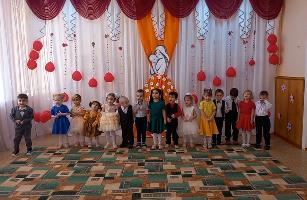 Ведущий:Затем вместе с воспитателем дети рассказывают стихотворение, показывая характерные жесты:                   Мама-это небо( руки вверх)                   Мама-это свет (руками вверху показывают фонарики)                   Мама-это счастье (руки к груди)                   Мамы-лучше нет ( наклоняемся вперед и машем головой нет-нет)                   Мама-это сказка (большой палец вверх)                   Мама-это смех( смеемся, улыбаемся)                   Мама-это ласка ( гладим себя по голове)                   Мамы-любят всех ( шлем воздушный поцелуй двумя руками).Ведущий: Ваши дочки и сыночки приготовили для вас разные сюрпризы.Первый сюрприз - это стихи.1. Мамочка, как бабочка, веселая, красивая.Ласковая, добрая и самая любимая.2. Мама, мамочка, мамуля,Больше всех тебя люблю я,Лучше нет тебя на свете,Знают это все, все дети.3. Мама – это небо!Мама – это свет!Мама – это счастье!Мамы лучше нет!4. Милая, мамочка!Ты самая красивая,Ты самая хорошая!На ласковое солнышкоИ на меня похожая!Ведущий: Свой сюрприз для любимых мам приготовили девочки красавицы!Танец «Цветы для мамы» 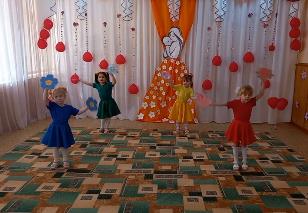 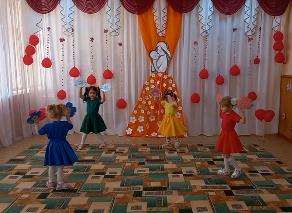 Ведущий: Свой сюрприз хотят показать самые маленькие  девочки красавицы!Танец «Стирка»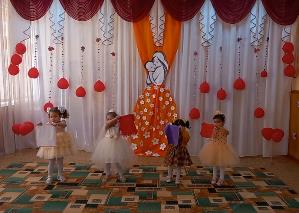 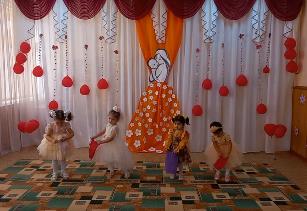 Ведущий: После такого танца хочется провести Игру «Накрой на стол». Из корзинки с разными вещами надо поставить тарелки, чашки, положить  ложки. (участвуют девочки). 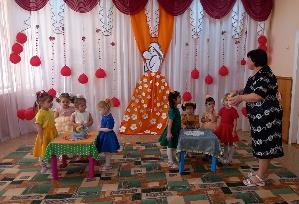 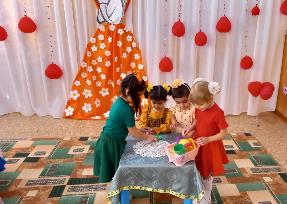 Ведущий: Какие вы умницы, так аккуратно накрыли на стол.  Ведущий: А сейчас для мам сюрприз от мальчиковТанец «Ложками» 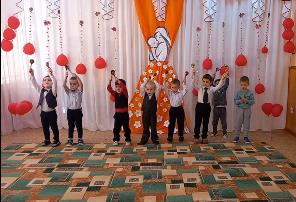 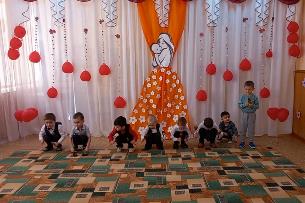 Ведущий: Предлагаем сейчас провести игру «Разноцветные кубики»: в корзинках кубики разного цвета. Их рассыпают по полу. Задание для детей: собрать кубики одного цвета в корзинки.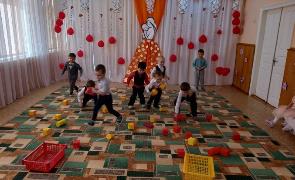 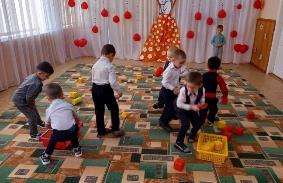 Ведущий: Вы с нами согласитесь, не важно, кто у вас дочка или сын. Важно чтобы ребенок был здоров, любим и желанен. И в завершении праздника приглашаем всех ребят на заключительный танец Танец «У тебя у меня»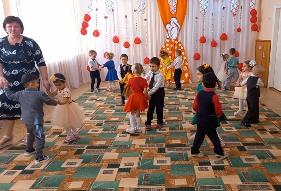 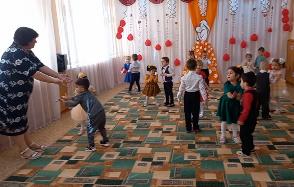 Ведущий:Мы наш праздник завершаем,Милым мамам пожелаем,Чтобы мамы не старели,Молодели, хорошели.Мы хотим, чтоб без причиныВам дарили бы цветы.Улыбались все мужчины,От вашей чудной красоты.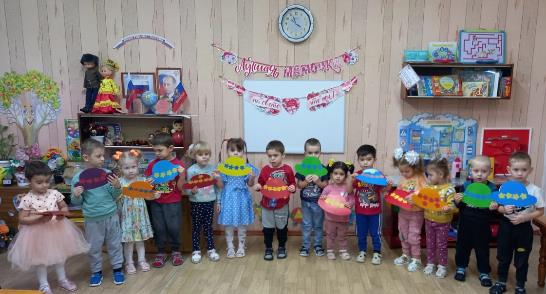 